Број: 07-15-О/4Дана: 28.01.2015. годинеПРЕДМЕТ: ДОДАТНО ПОЈАШЊЕЊЕ КОНКУРСНЕ ДОКУМЕНТАЦИЈЕ БРОЈ 07-15-О - Набавка нестерилних раствора Aethanolum dil. 70% 1l, Etanol apsolutni pa 1l, Aethanolum concentratum farmaceutski pakovanje po 1l (pakovanje u PET ambalaži) i 10l (pakovanje u polietilen ambalaži) za spoljašnju upotrebu за потребе Клиничког центра ВојводинеПИТАЊE ПОТЕНЦИЈАЛНОГ ПОНУЂАЧА:„Поштовани,У конкурсној документацији ЈН 07-15-О - набавка нестерилних раствора Aethanolum dilutum 70%, етанол апсолутни, Aethanolum concentratum, у делу додатни услови, тачка бр. 6 захтевате Извештај о бонитету НБС (или АПР) за претходне две обрачунске године (2012, 2013). Такође, захтевате да потенцијални понуђачи којима још није завршен Извештај о бонитету за 2014. годину, морају доставити фотокопије биланса стања и биланса успеха за ту годину.С обзиром да се биланси стања и успеха за 2014. годину подносе до 28.02.2015 године, наши биланси стања и успеха нису сада завршени.У разговору са Привредним саветником, Службеним гласником и АПР- ом потврђено нам је да неоверена фотокопија биланса стања и успеха на дан 31.12.2014 не може бити валидна и не доказује право стање прихода понуђача. Једини валидан докуменат је БОН ЈН за год 2011, 2012, 2013.Да ли све три године (2011, 2012, 2013) треба да буду финансијски позитивне?“ ОДГОВОР КЦВ-А НА ПИТАЊЕ:У конкурсној документацији на страници 9/32 је написано: Да понуђач располаже неопходним финансијским и пословним капацитетом, тј. да нема ни један дан неликвидности у периоду од шест месеци пре објављивања позива, односно од дана 09.07.2014. до 09.01.2015. године и године и да је остварио најмање 6.000.000,00 динара прихода у последње две године (2012. и 2013.).Конкурсна документација је измењена и објављена на Порталу за ЈН , као и на сајту КЦВ-а.ПИТАЊE ПОТЕНЦИЈАЛНОГ ПОНУЂАЧА:„Поштовани,Да ли се испуњеност додатних услова (потврда НБС-а о ликвидности) може доказати изјавом да је податак јавно доступан да навођењем интернет адресе?И сходно члану 79, став 5 ЗЈН наручилац не може одбити као неприхватљиву понуду ако је понуђач навео у понуди интернет страницу на којој су подаци јавно доступни.“ОДГОВОР КЦВ-А НА ПИТАЊЕ:Наручилац ће прихватити изјаву са навођењем интернет адресе где су тражени подаци о испуњености додатних услова јавно доступни.С поштовањем, Комисија за јавну набавку 07-15-ОКЛИНИЧКИ ЦЕНТАР ВОЈВОДИНЕKLINIČKI CENTAR VOJVODINE21000 Нови Сад, Хајдук Вељкова 1, Војводина, Србија21000 Novi Sad, Hajduk Veljkova 1, Vojvodina, Srbijaтеl: +381 21/484 3 484www.kcv.rs, e-mail: tender@kcv.rs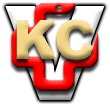 